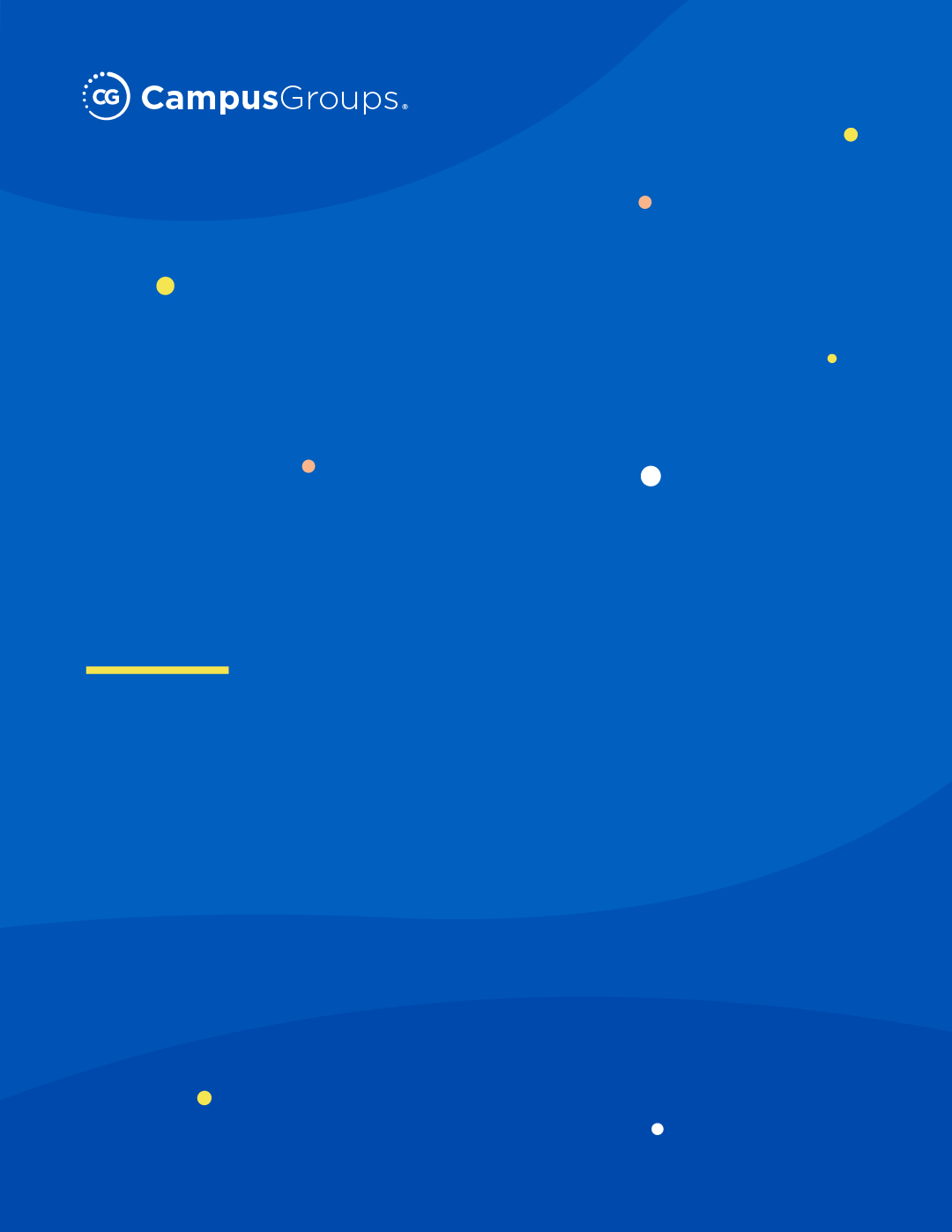 HELPFUL ROSTER MANAGEMENT TOOLSMember UploadsHow To Do?Individually? Group > Members > ‘Add Member’ > Add Email Of Individual (Or Multiple) Users > ‘Add.’Paste An Email List? Group > Members > ‘Add Member’ > ‘Paste Emails’ > Paste User Email List > ‘Apply.’In Bulk? Group > Members > ‘Upload Members’ (Under Main ‘Member’ Menu) > Download Excel Sheet > Fill It Out According To CampusGroups Instructions > Upload File. ‘Current Members’ Dropdown (View Different Member Types)Where To Find?Group > Members > Current Members Dropdown. ‘Contact’ FunctionalityWhere To Find?Group > Members > Contacts (Under Main ‘Member’ Menu).How To Do?Individually? Check Bubble Next To ‘Contact’ (Near Individual Username).In Bulk? Check Box (Top Left Corner) > Check Boxes Next To Contact Users > 3 Dots (Top Right Corner) > ‘Make Contact.’Member Tags / Sub-Group TagsWhat’s The Difference?Member Tags are back-end tags Officers assign Members. They are hidden from Members and other front-end users.Sub-Group Tags are front-end tags that Officers can assign Members or Members can assign themselves/each other. They are visible to everyone.Where To Find?Group > Members > ‘Member Tags’ / ‘Sub-Group’ Tags Dropdown.How To Do?Individually? Group > Members > ‘Edit Member Tags’ / ‘Edit Sub-Group’ Tags (Next To Individual Username) > Click ‘Edit’ > Create Member Tag / Sub-Group Tag > ‘Submit.’In Bulk? Same Instructions As Above (Create Tag FIRST) > Select The Other Users This Tag Applies To > 3 Dots (Top Right Corner) > ‘Add Member Tag.’ Generate ReportWhere To Find?Group > Members > Select Members You Want A Report On > 3 Dots > ‘Generate Report.’Close Group Membership.Instructions On Separate Cheat Sheet.Validate / Un-validate MembersInstructions On Separate Cheat Sheet.HELPFUL EMAIL MARKETING / OUTREACH TOOLSSend Email From Member ListHow To Do?Group > Members > Select Members You Want To Email > ‘Send Email’ (Top Right) > Create Your Email > Send.Create A Mailing ListHow To Do?Group > Members > Select Sub-Groups You Want To Add To Mailing List > Click On “Save Selection As Mailing List.”Emails TrackingWhere To Find?Group > Emails > Emails Tracking (Under Main ‘Member’ Menu).Where To Find?Group > Emails > Sent > ‘Details’ (Right Side) OR 3 Dots > Stats.New CampusGroups Email BuilderHow To Do?Group > Emails > Orange ‘Compose Email’ Button > Select Recipients > Orange ‘Compose Email For Selected Groups’ Button > Choose ‘Email Builder.’Import An Email Template How To Do?Group > Emails > Templates > Create Template > Copy Old Newsletter’s HTML/CSS > Paste It In The Source Of The WYSIWYG.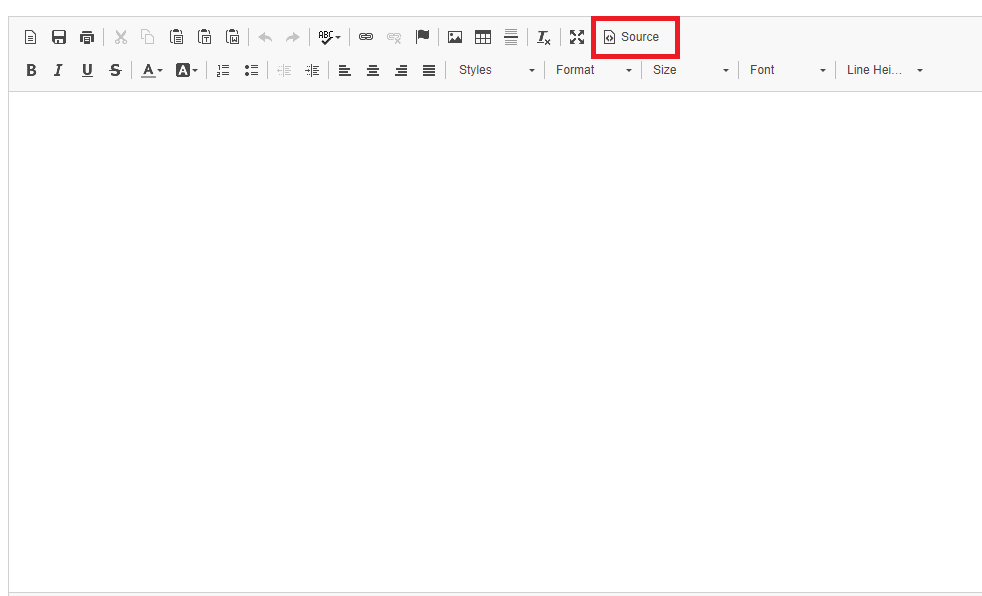 CAMPUSGROUPS ARTICLESManaging All Members Of A Group What Is The Difference Between A Member & A ContactHow Manage Members With Tags How To Add New Members To Your Group How To Importing Members To Your Group How To Do A Mass Upload Of Members & Officers In Different Groups At Once How To Send An Email With A TemplateHow To Email A List Of Contacts (Non-Members)How To Email Targeted Lists Of Members How To Add Click-boxes To Your Email How To Publish An Email As A Newsletter On Your Website How To Add News To Your Email How To Add Anchors To Your Emails How To Insert Images In Your EmailsNEED MORE HELP?Explore CampusGroups Resource Articles http://help.campusgroups.com. Click “?” on bottom right to access CampusGroups Support.Email campus contacts (insert campus contact emails).